`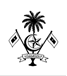 APPLICANT REFERENCE CHECK FORM FOR DISSOLVED ENTITIESއުވާލާފައިވާ ތަންތަނުގެ ތަޖުރިބާ އަންގައިދޭ ރެފަރެންސް ޗެކްފޯމްNote to the applicant: Please submit the completed reference check along with the civil service job application form.ވަޒީފާއަށް ކުރިމަތިލާ ފަރާތަށް: ފޯމުގައިވާ މަޢުލޫމާތުތައް ރެފެރީލައްވައި ފުރިހަމަކުރުވުމަށްފަހު އެޕްލިކޭޝަން ފޯމާއެކީ އިޢުލާނުގެ ސުންގަޑި ހަމަވުމުގެ ކުރިން ހުށަހެޅުއްވުން އެދެމެވެ.InstructionsއިރުޝާދުWhere possible please provide specific behavioral examples of the applicant ގުޅޭ ތަންތަނުގައި ވަޒީފާއަދާކުރި ފަރާތުގެ ޤާބިލުކަން ސާބިތުކޮށްދޭ މިސާލުތައް ހިމަނުއްވަންވާނެއެވެ.Please be honest and true to yourself when answering the relevant questions.ފޯމުގައިވާ ބައިތައް ފުރުމުގައި ތެދުވެރިކަމާއެކު ޞައްޚަ މަޢުލޫމާތު ބަޔާންކުރަންވާނެއެވެ. Where not applicable please mark as “N/A”ފޯމުގައިވާ ބައެއް ފުރާއިރު ގުޅުންނެތް ބައިތަކުގައި “N/A” ލިޔުއްވާށެވެ.Name of applicant:ވަޒީފާއަށް ކުރިމަތިލާ ފަރާތުގެ ނަން:National ID card number:ދިވެހިރައްޔިތެއްކަން އަންގައިދޭ ކާޑު ނަންބަރު:Designation of the applicant:އަދާކުރި މަޤާމުގެ ނަން:Referee:ރެފެރީގެ މަޢުލޫމާތު:(Name) (ނަން)Referee:ރެފެރީގެ މަޢުލޫމާތު:(Job Title)(މަޤާމުގެ ނަން)Referee:ރެފެރީގެ މަޢުލޫމާތު:(Organisation)(އިދާރާގެ ނަން)Referee:ރެފެރީގެ މަޢުލޫމާތު:(Contact no.)(ގުޅޭނެ ނަންބަރު)Referee:ރެފެރީގެ މަޢުލޫމާތު:(Email address)(އީމެއިލް އެޑްރެސް)In what capacity do you know the applicant?ވަޒީފާއަށް ކުރިމަތިލާ ފަރާތް ދަންނަ ހައިސިއްޔަތު:Duration employed with your organisation:ވަޒީފާއަށް ކުރިމަތިލާ ފަރާތުން އިދާރާގައި ވަޒީފާ އަދާކުރި މުއްދަތު:Please include start and end date in dd/mm/yyyy format ފެށޭ އަދި ނިމޭ ތާރީޚުތައް ދުވަހާއި މަހާއި އަހަރުން ލިޔުއްވުމަށްThis is a mandatory field.މީ ފުރިހަމަކުރުން މަޖުބޫރު މަޢުލޫމާތެކެވެ.Total number of employees working in your organisation [during the applicant’s employment at your organisation]:ވަޒީފާއަށް ކުރިމަތިލާ ފަރާތުން އިދާރާގައި ވަޒީފާ އަދާކުރި އިރު އިދާރާގައި ވަޒިފާއަދާކުރި މުވައްޒަފުންގެ އަދަދު:This is a mandatory field.މީ ފުރިހަމަކުރުން މަޖުބޫރު މަޢުލޫމާތެކެވެ.Applicant’s main job responsibilities:ވަޒީފާއަށް ކުރިމަތިލާ ފަރާތުން ވަޒީފާގައި އަދާކުރި މައިގަނޑު މަސްއޫލިއްޔަތުތައް:Please list out responsibilities separately or submit job descriptionވަކިވަކި މަސްއޫލިއްޔަތުތައް ލިޔުއްވުމަށް ނުވަތަ ވަޒީފާބަޔާން މި ފޯމާއެކީ ހުށަހެޅުއްވުމަށްThis is a mandatory field.މީ ފުރިހަމަކުރުން މަޖުބޫރު މަޢުލޫމާތެކެވެ.Reason for Termination: ވަޒީފާއިން ވަކިވި ސަބަބު: Resignation	އިސްތިއުފާ ދިނުން	  Dismissal ވަޒީފާއިން ވަކިކުރުން 		 Post abolishment (lay-off)ވަޒީފާ އުވިގެން  End of assignment ހަވާލުކޮށްފައިވާ މަސައްކަތް ނިމުމުން  Other (please specify) : އެހެނިހެން (ތަފްޞީލު ބަޔާންކުރުމަށް) DECLARATIONއިޤްރާރުI……………………………………………………, hereby certify the information I have provided in this form is true, complete, and correct, to the best of my knowledge and belief and I acknowledge that the office may validate any information if required. އަޅުގަނޑު .......................................... މި ފޯމުގައި ދީފައިވާ މަޢުލޫމާތަކީ އަޅުގަނޑަށް އެނގިހުރި މިންވަރުން ދީފައިވާ ޞައްޙަ ތެދު މަޢުލޫމާތު ކަމަށާއި، މި ފޯމުގައި ބަޔާންކޮށްފައިވާ އެއްވެސް މަޢުލޫމާތަކާ ގުޅިގެން އެ މަޢުލޫމާތެއްގެ ޞައްޙަކަން ކަށަވަރުކުރުމަށް ކަމާގުޅޭ ފަރާތްތަކާ އިދާރާއިން ގުޅުމާމެދު އަޅުގަނޑުގެ އެއްވެސް އިޢުތިރާޒެއް ނެތެވެ. Signature:………………………………              Date:……………………………. ތާރީޚު:                                             ސޮއި:Name: …………………………………   ނަން:                      